SOME OF OUR FAVOURITE SONGS AT NURSERYHELLO SONGHello Nursery,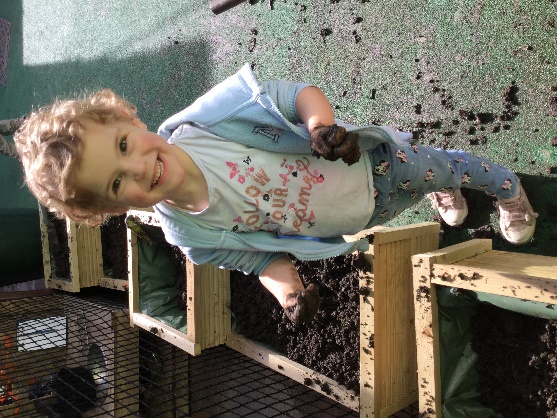 Hello Nursery,How are you today?How are you today?So nice to see you,So nice to see you,Come and play,Every day.                                           GOODBYE SONGGoodbye everyone,Goodbye everyone,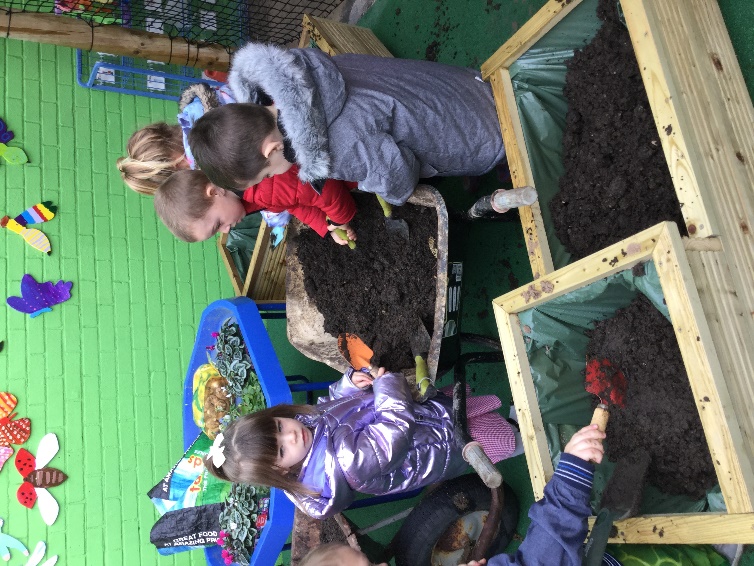 Goodbye everyone,We’ll see you all tomorrow,We hope the sun will shine,We hope the sun will shine,We hope the sun will shine,when we see you tomorrow.